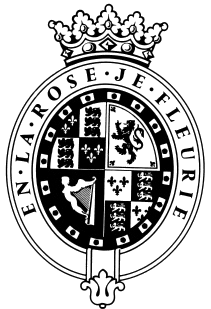 As a Goodwood Therapist you are part of the Health and Wellbeing Team reporting to the Assistant Spa Operations ManagerGoodwood is a quintessentially English estate, set in 12,000 acres of rolling West Sussex countryside. Rooted in our heritage, we deliver extraordinary and engaging experiences in modern and authentic ways.  But what really sets us apart is our people.  It is their passion, enthusiasm and belief in the many things we do that makes Goodwood the unique place it is.It takes a certain sort of person to flourish in such a fast-paced, multi-dimensional environment like Goodwood.  We look for talented, self-motivated and enthusiastic individuals who will be able to share our passion for Goodwood to be ‘the home of exceptional experiences’.Goodwood Therapists are responsible for preparing the Spa and delivering exceptional customer service. Whether it’s expertly greeting clients, performing a range of fabulous treatments, recommending homecare products or re-booking guests for repeat appointments, you’ll care for clients with care, respect and generosity of spirit.Going above and beyond to deliver a ‘wow’ factor is a daily routine to ensure our clients feel the centre of your attention from the moment they pick up the phone to book a treatment, to the time they leave. Perform treatments to a high standard according to product house or salon training protocolsDemonstrate excellent time management within appointmentsManage diaries to maximize revenue potentialRecommend homecare regimes and products to all clientsReport all contraindications presented in a consultation to a senior team member and offer alternative therapies as appropriateBuild and maintain good relationships with colleagues and clients to ensure everybody feels comfortable and welcome within Waterbeach surroundingsEnsure working environments are clean, presentable, organised and hygienically maintained at all timesWork as part of a team to meet designated KPIs and budgets, including retail salesDemonstrate an awareness of Health & Safety and report any hazards, security risks or snagging as soon as possibleBe knowledgeable about the facilities, products, marketing and events for the Spa as well as the wider EstatePassion for what you doPositive and friendly with a “can do attitude”Excellent attention to detailAbility to prioritise and organiseProactive approachTake responsibility for yourselfConfident to make decisions and to stand by themGood negotiation and influencing skillsExcellent communicatorA sense of fun!
NVQ Level 3 or equivalent in Beauty Therapy (including electrical qualification)A proven track record delivering great customer service is essentialProven experience in the industry, working in either a salon or Spa environmentExperience of working to retail targetsAbility to create and maintain relationships to encourage repeat clientsCompetent with IT systems, including Microsoft Office, email and diary management systemsFluent in spoken and written EnglishFlexibility to be able to work evenings and weekends as per the needs of the businessBe well presented at all timesProduct house training from Jessica, Elemis or Elemental Herbology is desirable, though full training will be providedObsession for PerfectionThe Real ThingDerring DoSheer Love of LifeStriving to do things even betterAlways inspired by Goodwood’s heritageDaring to surprise and delightWe want to make everyone feel special by loving what we do.